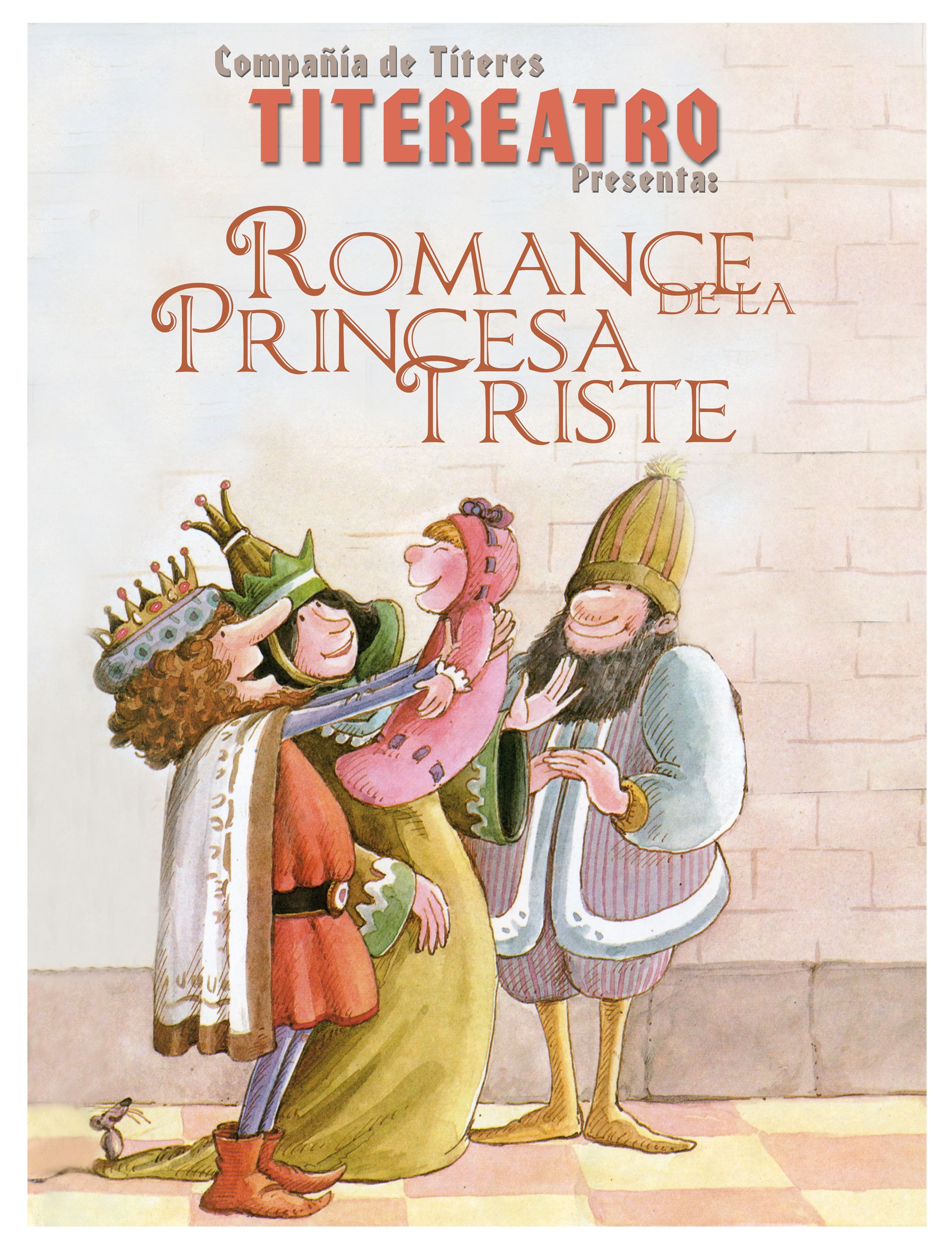 TEATRO INFANTIL EN NAVAS DEL MADROÑODÍA: DOMINGO 14 DE DICIEMBRE 2019HORA: A las 19:30 horasLUGAR: CASA CULTURA NAVAS DEL MADROÑO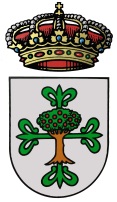 Ayuntamiento Navas del Madroño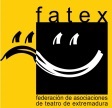 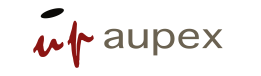 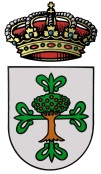 